18 March 2020Dear Parents & Carers School ClosureThe government has today announced that schools in the UK are to close from Friday 20 March 2020 until further notice as a response to the Coronavirus pandemic. Schools will be closed to all, with the exception of the children of Key Workers and vulnerable children.As you can appreciate the situation is developing day by day and we are still awaiting details of how this will look in practical terms but we are in a position to be able to provide some important information for you and your child regarding the initial closure.Tomorrow, Thursday 19 March, we plan for all pupils to be issued with a pack of work at the end of the school day to be completed at home.  The pack will contain enough work for the next two weeks.  Further work will then be issued, mainly online, after Easter.  If your child is currently not in school, can you please arrange for the work pack to be collected from the office before the school closes at 3.15 pm on Friday 20 March.As outlined above we have been instructed to keep the school open for pupils who are classed as vulnerable and for pupils whose parents/carers are considered to be Key Workers such as "NHS staff, Police and delivery drivers who need to be able to go to work".  We are pushing for a more definitive list of Key Worker roles to be published and will communicate this to you as soon we have further clarification.  Can ALL parents who consider themselves to be a Key Worker, and feel their child should come into school from Monday, please contact the office as soon as possible and confirm your child’s name, your name and the Key Worker role you undertake. We need to know how many children we will be responsible for so that we can plan accordingly.  Currently we have had no guidance to confirm if Educaterers will be providing lunches, so please be prepared to send in a packed lunch.Thank you for your patience while we work through the many questions today’s announcement raises and for continued support during this extraordinary time.Yours faithfullyMr MannHeadteacher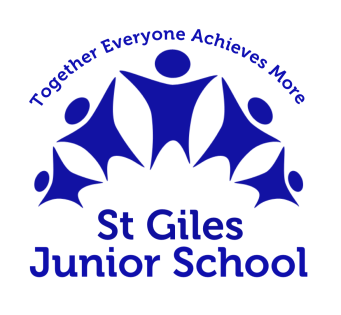 St Giles Junior SchoolHayes Lane ExhallCoventryCV7 9NSTel:  02476 313375email: admin2571@welearn365.comwww.stgilesjunior.org.uk